YOUTH WR CAMP3rd Annual QB1 Bulldog Camp“Preparation, Attitude, and Effort!”  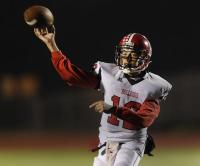 We are excited to add WRs to the QB1 camp for the first time!Dates: June 17th-19th for 6th-8th graders (grades based on fall of 2015)Time: 8:30-11:30Location: Brighton High School football stadiumPrice: $50 (Make checks payable to Brighton High School Football). Bring: Shirt, shorts, football cleats (rubber soles), and a water bottle.Reserve your spot by contacting Camp Director:  Glenn Scott (glennglenn85@gmail.com)Camp IncludesDevelopment of teamwork and leadership skillsOne-on-one and small-group instructionWR development for any offenseRoute running and pass catching fundamentalsTechniques to beat press coverageSpeed developmentBasic coverage readsInstallation of play conceptsVideo evaluation of route running and catchingExcellent opportunity for families and youth coaches to be on the field and experience camp with their athletes (youth coaches are highly encouraged to attend).Session capped at 20 attendees (first registered, first served) to maximize one-on-one teaching.------------------------------------------------------------------------------------------------------------------------------ATHLETE’S NAME:_________________   GRADE NEXT FALL:____  SCHOOL:________________GUARDIAN’S NAME:_________________  EMAIL:________________________________ STREET ADDRESS:___________________________________________  CITY:________________PHONE:______________________  CIRCLE T-SHIRT SIZE: YOUTH  XL   L   M   S   ADULT  XXL  XL   L   M   SAUTHORIZATION, WAIVER, & RELEASEMy child has the permission of his parent/guardian to attend the QB1 BULLDOG CAMP. I certify that within the past year, he has had a physical examination and that now, he is physically able to participate in camp activities without restriction. In the event of an illness or injury, I will be responsible for any medical or other charges in connection with my child’s participation at and will indemnify Camp as to any such charges. I will not hold the coaches, the Brighton High School Football Program, Brighton High School or School District 27j liable. Camp is not responsible for loss, theft or damage to my child’s personal property.   Parent/Guardian Signatures:____________________________________________  Date:________________